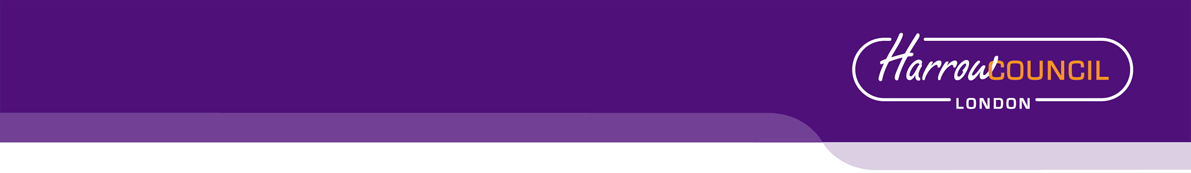 HARROW COUNCILSUPPLEMENTAL ADDENDUMPLANNING COMMITTEE DATE: 16TH FEBRUARY 20221/01HARROW COUNCIL CIVIC CENTRE CAR PARK A MILTON ROAD AND 9 STATION ROAD.Addendum Item 1:Heads of Terms – Replacement Trees26 x replacement trees & maintenance - A financial contribution of £22,500 excluding vat to be paid as a contribution towards 4 x Planes – (or similar) to replace the 4 planes removed and 22  x Extra Heavy Standards (Smaller tree stock) to replace the 11 trees removed. HARROW COUNCIL CIVIC CENTRE CAR PARK A MILTON ROAD AND 9 STATION ROAD.Addendum Item 1:Heads of Terms – Replacement Trees26 x replacement trees & maintenance - A financial contribution of £22,500 excluding vat to be paid as a contribution towards 4 x Planes – (or similar) to replace the 4 planes removed and 22  x Extra Heavy Standards (Smaller tree stock) to replace the 11 trees removed. HARROW COUNCIL CIVIC CENTRE CAR PARK A MILTON ROAD AND 9 STATION ROAD.Addendum Item 1:Heads of Terms – Replacement Trees26 x replacement trees & maintenance - A financial contribution of £22,500 excluding vat to be paid as a contribution towards 4 x Planes – (or similar) to replace the 4 planes removed and 22  x Extra Heavy Standards (Smaller tree stock) to replace the 11 trees removed. AGENDA ITEM 10 – REPRESENTATIONS ON PLANNING APPLICATIONSAGENDA ITEM 10 – REPRESENTATIONS ON PLANNING APPLICATIONSAGENDA ITEM 10 – REPRESENTATIONS ON PLANNING APPLICATIONSAGENDA ITEM 10 – REPRESENTATIONS ON PLANNING APPLICATIONSAgenda ItemAgenda ItemApplicationSpeakers1/011/01Harrow Council Civic Car Park A, Milton Road & 9 Station Road, Milton Road (P/4477/21)Ajay Thakure (Objector)Olivia Russell or Sarah Stevens (Agents for Applicant) 